	UNIVERSIDAD AUTÓNOMA DE CHIAPAS	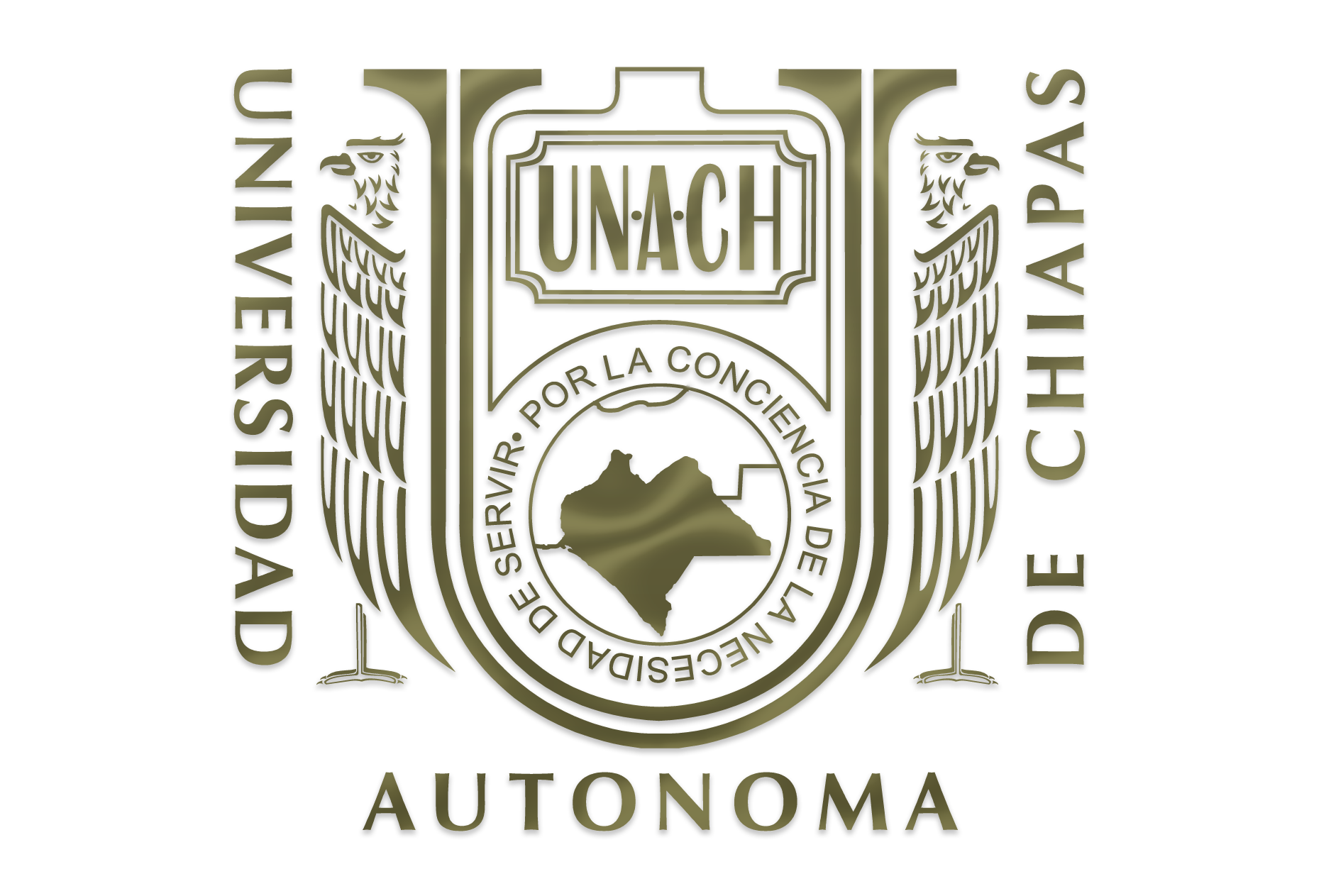 Nombre de la Facultad, Escuela o Centro	LICENCIATURA EN	Secuencia Didáctica 1.- DATOS DE IDENTIFICACIÓN2. Desarrollo de Subcompetencias *Agregar el número de subcompetencias que consideren necesario.3. EvaluaciónAnexoInstrumentos de evaluaciónUnidad de CompetenciaUnidad de CompetenciaUnidad de CompetenciaUnidad de CompetenciaUnidad de CompetenciaUnidad de CompetenciaUnidad de CompetenciaUnidad de CompetenciaUnidad de CompetenciaUnidad de CompetenciaUnidad de CompetenciaNombre de la Unidad de CompetenciaNombre de la Unidad de CompetenciaNombre de la Unidad de CompetenciaNombre de la Unidad de CompetenciaNombre de la Unidad de CompetenciaNombre de la Unidad de CompetenciaNombre de la Unidad de CompetenciaNombre de la Unidad de CompetenciaNombre de la Unidad de CompetenciaNombre de la Unidad de CompetenciaNombre de la Unidad de CompetenciaSemestreSemestreSemestreFecha de elaboraciónFecha de elaboraciónFecha de elaboraciónFecha de elaboraciónFecha de elaboraciónModalidadModalidadÁrea de formación Elija un elemento. Elija un elemento. Elija un elemento. DDMMMMAÑOAÑOElija un elemento.Elija un elemento.Este espacio podrá adaptarse u omitirse de acuerdo a las característica del plan de estudiosElija un elemento. Elija un elemento. Elija un elemento. Haga clic aquí para escribir una fecha.Haga clic aquí para escribir una fecha.Haga clic aquí para escribir una fecha.Haga clic aquí para escribir una fecha.Haga clic aquí para escribir una fecha.Elija un elemento.Elija un elemento.Este espacio podrá adaptarse u omitirse de acuerdo a las característica del plan de estudiosPERFIL DEL DOCENTEPERFIL DEL DOCENTEPERFIL DEL DOCENTEPERFIL DEL DOCENTEPERFIL DEL DOCENTEPERFIL DEL DOCENTEPERFIL DEL DOCENTEPERFIL DEL DOCENTEPERFIL DEL DOCENTEPERFIL DEL DOCENTEPERFIL DEL DOCENTEDescribir las características profesionales del docente: Estudios de licenciatura y posgrado (deseables por la temática general de la UC) Experiencia laboral no docente necesaria por el contenido, señalar las áreas y el número de años (mínimo deben ser tres. El número de años puede ser menor si el docente cubre con los estudios la especialidad de la UC). Dominio del inglés (si es necesario), indicar el nivel. Conocimientos de TIC’s. Enunciarlas.Describir las características profesionales del docente: Estudios de licenciatura y posgrado (deseables por la temática general de la UC) Experiencia laboral no docente necesaria por el contenido, señalar las áreas y el número de años (mínimo deben ser tres. El número de años puede ser menor si el docente cubre con los estudios la especialidad de la UC). Dominio del inglés (si es necesario), indicar el nivel. Conocimientos de TIC’s. Enunciarlas.Describir las características profesionales del docente: Estudios de licenciatura y posgrado (deseables por la temática general de la UC) Experiencia laboral no docente necesaria por el contenido, señalar las áreas y el número de años (mínimo deben ser tres. El número de años puede ser menor si el docente cubre con los estudios la especialidad de la UC). Dominio del inglés (si es necesario), indicar el nivel. Conocimientos de TIC’s. Enunciarlas.Describir las características profesionales del docente: Estudios de licenciatura y posgrado (deseables por la temática general de la UC) Experiencia laboral no docente necesaria por el contenido, señalar las áreas y el número de años (mínimo deben ser tres. El número de años puede ser menor si el docente cubre con los estudios la especialidad de la UC). Dominio del inglés (si es necesario), indicar el nivel. Conocimientos de TIC’s. Enunciarlas.Describir las características profesionales del docente: Estudios de licenciatura y posgrado (deseables por la temática general de la UC) Experiencia laboral no docente necesaria por el contenido, señalar las áreas y el número de años (mínimo deben ser tres. El número de años puede ser menor si el docente cubre con los estudios la especialidad de la UC). Dominio del inglés (si es necesario), indicar el nivel. Conocimientos de TIC’s. Enunciarlas.Describir las características profesionales del docente: Estudios de licenciatura y posgrado (deseables por la temática general de la UC) Experiencia laboral no docente necesaria por el contenido, señalar las áreas y el número de años (mínimo deben ser tres. El número de años puede ser menor si el docente cubre con los estudios la especialidad de la UC). Dominio del inglés (si es necesario), indicar el nivel. Conocimientos de TIC’s. Enunciarlas.Describir las características profesionales del docente: Estudios de licenciatura y posgrado (deseables por la temática general de la UC) Experiencia laboral no docente necesaria por el contenido, señalar las áreas y el número de años (mínimo deben ser tres. El número de años puede ser menor si el docente cubre con los estudios la especialidad de la UC). Dominio del inglés (si es necesario), indicar el nivel. Conocimientos de TIC’s. Enunciarlas.Describir las características profesionales del docente: Estudios de licenciatura y posgrado (deseables por la temática general de la UC) Experiencia laboral no docente necesaria por el contenido, señalar las áreas y el número de años (mínimo deben ser tres. El número de años puede ser menor si el docente cubre con los estudios la especialidad de la UC). Dominio del inglés (si es necesario), indicar el nivel. Conocimientos de TIC’s. Enunciarlas.Describir las características profesionales del docente: Estudios de licenciatura y posgrado (deseables por la temática general de la UC) Experiencia laboral no docente necesaria por el contenido, señalar las áreas y el número de años (mínimo deben ser tres. El número de años puede ser menor si el docente cubre con los estudios la especialidad de la UC). Dominio del inglés (si es necesario), indicar el nivel. Conocimientos de TIC’s. Enunciarlas.Describir las características profesionales del docente: Estudios de licenciatura y posgrado (deseables por la temática general de la UC) Experiencia laboral no docente necesaria por el contenido, señalar las áreas y el número de años (mínimo deben ser tres. El número de años puede ser menor si el docente cubre con los estudios la especialidad de la UC). Dominio del inglés (si es necesario), indicar el nivel. Conocimientos de TIC’s. Enunciarlas.Describir las características profesionales del docente: Estudios de licenciatura y posgrado (deseables por la temática general de la UC) Experiencia laboral no docente necesaria por el contenido, señalar las áreas y el número de años (mínimo deben ser tres. El número de años puede ser menor si el docente cubre con los estudios la especialidad de la UC). Dominio del inglés (si es necesario), indicar el nivel. Conocimientos de TIC’s. Enunciarlas.HTHPTHSTHSTHSCRCRACADEMIAACADEMIAACADEMIAACADEMIALas indicadas en el Plan de estudiosLas indicadas en el Plan de estudiosResultado de la siguiente fórmula: (HT+HP)16Resultado de la siguiente fórmula: (HT+HP)16Resultado de la siguiente fórmula: (HT+HP)16CréditosResultado de lo siguiente: 1 HT= 1 CR1 HP= 2 CRCréditosResultado de lo siguiente: 1 HT= 1 CR1 HP= 2 CRA la que corresponde la unidad de competencia. En el caso de las que correspondan por UA señalar la academia, escuela o facultad y campus. V.gr.:Academia de Administración, Facultad de Contaduría y Administración, C-IAcademia de Ciencias de la Administración, Facultad de Ciencias de la Administración, C-IV(así sucesivamente)A la que corresponde la unidad de competencia. En el caso de las que correspondan por UA señalar la academia, escuela o facultad y campus. V.gr.:Academia de Administración, Facultad de Contaduría y Administración, C-IAcademia de Ciencias de la Administración, Facultad de Ciencias de la Administración, C-IV(así sucesivamente)A la que corresponde la unidad de competencia. En el caso de las que correspondan por UA señalar la academia, escuela o facultad y campus. V.gr.:Academia de Administración, Facultad de Contaduría y Administración, C-IAcademia de Ciencias de la Administración, Facultad de Ciencias de la Administración, C-IV(así sucesivamente)A la que corresponde la unidad de competencia. En el caso de las que correspondan por UA señalar la academia, escuela o facultad y campus. V.gr.:Academia de Administración, Facultad de Contaduría y Administración, C-IAcademia de Ciencias de la Administración, Facultad de Ciencias de la Administración, C-IV(así sucesivamente)Propósito general:Propósito general:Propósito general:Propósito general:Propósito general:Propósito general:Propósito general:Propósito general:Propósito general:Presentación:Presentación:En este espacio se explicita la intencionalidad educativa de la unidad de competencia, es decir las aspiraciones a lograr teniendo en cuenta la formación integral del estudiante. Debe ser congruente con los propósitos curriculares del PE y el perfil de egreso. En este espacio se explicita la intencionalidad educativa de la unidad de competencia, es decir las aspiraciones a lograr teniendo en cuenta la formación integral del estudiante. Debe ser congruente con los propósitos curriculares del PE y el perfil de egreso. En este espacio se explicita la intencionalidad educativa de la unidad de competencia, es decir las aspiraciones a lograr teniendo en cuenta la formación integral del estudiante. Debe ser congruente con los propósitos curriculares del PE y el perfil de egreso. En este espacio se explicita la intencionalidad educativa de la unidad de competencia, es decir las aspiraciones a lograr teniendo en cuenta la formación integral del estudiante. Debe ser congruente con los propósitos curriculares del PE y el perfil de egreso. En este espacio se explicita la intencionalidad educativa de la unidad de competencia, es decir las aspiraciones a lograr teniendo en cuenta la formación integral del estudiante. Debe ser congruente con los propósitos curriculares del PE y el perfil de egreso. En este espacio se explicita la intencionalidad educativa de la unidad de competencia, es decir las aspiraciones a lograr teniendo en cuenta la formación integral del estudiante. Debe ser congruente con los propósitos curriculares del PE y el perfil de egreso. En este espacio se explicita la intencionalidad educativa de la unidad de competencia, es decir las aspiraciones a lograr teniendo en cuenta la formación integral del estudiante. Debe ser congruente con los propósitos curriculares del PE y el perfil de egreso. En este espacio se explicita la intencionalidad educativa de la unidad de competencia, es decir las aspiraciones a lograr teniendo en cuenta la formación integral del estudiante. Debe ser congruente con los propósitos curriculares del PE y el perfil de egreso. En este espacio se explicita la intencionalidad educativa de la unidad de competencia, es decir las aspiraciones a lograr teniendo en cuenta la formación integral del estudiante. Debe ser congruente con los propósitos curriculares del PE y el perfil de egreso. Este apartado describe la importancia de la unidad de competencia en la formación del estudiante, así como la relación con otras unidades del mismo semestre, o bien de semestres anteriores y posteriores. Se sugiere incluir una presentación esquemática (mapa conceptual, cuadro sinóptico, entre otros) de las subcompetencias y sus contenidos.Este apartado describe la importancia de la unidad de competencia en la formación del estudiante, así como la relación con otras unidades del mismo semestre, o bien de semestres anteriores y posteriores. Se sugiere incluir una presentación esquemática (mapa conceptual, cuadro sinóptico, entre otros) de las subcompetencias y sus contenidos.CompetenciasCompetenciasCompetenciasCompetenciasCompetenciasCompetenciasCompetenciasCompetenciasCompetenciasCompetenciasCompetenciasGenéricasGenéricasGenéricasGenéricasGenéricasGenéricasGenéricasGenéricasGenéricasDisciplinaresDisciplinaresSeleccionar aquellas competencias genéricas del perfil de egreso que serán desarrolladas en esta unidad de competencia.Seleccionar aquellas competencias genéricas del perfil de egreso que serán desarrolladas en esta unidad de competencia.Seleccionar aquellas competencias genéricas del perfil de egreso que serán desarrolladas en esta unidad de competencia.Seleccionar aquellas competencias genéricas del perfil de egreso que serán desarrolladas en esta unidad de competencia.Seleccionar aquellas competencias genéricas del perfil de egreso que serán desarrolladas en esta unidad de competencia.Seleccionar aquellas competencias genéricas del perfil de egreso que serán desarrolladas en esta unidad de competencia.Seleccionar aquellas competencias genéricas del perfil de egreso que serán desarrolladas en esta unidad de competencia.Seleccionar aquellas competencias genéricas del perfil de egreso que serán desarrolladas en esta unidad de competencia.Seleccionar aquellas competencias genéricas del perfil de egreso que serán desarrolladas en esta unidad de competencia.Seleccionar aquellas competencias disciplinares del perfil de egreso que serán desarrolladas en esta unidad de competencia.Seleccionar aquellas competencias disciplinares del perfil de egreso que serán desarrolladas en esta unidad de competencia.ProfesionalizantesProfesionalizantesProfesionalizantesProfesionalizantesProfesionalizantesProfesionalizantesProfesionalizantesProfesionalizantesProfesionalizantesProfesionalizantesProfesionalizantesSeleccionar aquellas competencias profesionalizantes del perfil de egreso que serán desarrolladas en esta unidad de competencia.Seleccionar aquellas competencias profesionalizantes del perfil de egreso que serán desarrolladas en esta unidad de competencia.Seleccionar aquellas competencias profesionalizantes del perfil de egreso que serán desarrolladas en esta unidad de competencia.Seleccionar aquellas competencias profesionalizantes del perfil de egreso que serán desarrolladas en esta unidad de competencia.Seleccionar aquellas competencias profesionalizantes del perfil de egreso que serán desarrolladas en esta unidad de competencia.Seleccionar aquellas competencias profesionalizantes del perfil de egreso que serán desarrolladas en esta unidad de competencia.Seleccionar aquellas competencias profesionalizantes del perfil de egreso que serán desarrolladas en esta unidad de competencia.Seleccionar aquellas competencias profesionalizantes del perfil de egreso que serán desarrolladas en esta unidad de competencia.Seleccionar aquellas competencias profesionalizantes del perfil de egreso que serán desarrolladas en esta unidad de competencia.Seleccionar aquellas competencias profesionalizantes del perfil de egreso que serán desarrolladas en esta unidad de competencia.Seleccionar aquellas competencias profesionalizantes del perfil de egreso que serán desarrolladas en esta unidad de competencia.Proyecto Integrador del módulo o semestreProyecto Integrador del módulo o semestreProyecto Integrador del módulo o semestreProyecto Integrador del módulo o semestreProyecto Integrador del módulo o semestreProyecto Integrador del módulo o semestreProyecto Integrador del módulo o semestreProyecto Integrador del módulo o semestreProyecto Integrador del módulo o semestreProyecto Integrador del módulo o semestreProyecto Integrador del módulo o semestreAgregar el nombre del proyecto integradorAgregar el nombre del proyecto integradorAgregar el nombre del proyecto integradorAgregar el nombre del proyecto integradorAgregar el nombre del proyecto integradorAgregar el nombre del proyecto integradorAgregar el nombre del proyecto integradorAgregar el nombre del proyecto integradorAgregar el nombre del proyecto integradorAgregar el nombre del proyecto integradorAgregar el nombre del proyecto integradorActividad Integradora de la Unidad de CompetenciaActividad Integradora de la Unidad de CompetenciaActividad Integradora de la Unidad de CompetenciaActividad Integradora de la Unidad de CompetenciaActividad Integradora de la Unidad de CompetenciaActividad Integradora de la Unidad de CompetenciaActividad Integradora de la Unidad de CompetenciaActividad Integradora de la Unidad de CompetenciaActividad Integradora de la Unidad de CompetenciaActividad Integradora de la Unidad de CompetenciaActividad Integradora de la Unidad de CompetenciaAgregar el nombre de la actividad integradoraAgregar el nombre de la actividad integradoraAgregar el nombre de la actividad integradoraAgregar el nombre de la actividad integradoraAgregar el nombre de la actividad integradoraAgregar el nombre de la actividad integradoraAgregar el nombre de la actividad integradoraAgregar el nombre de la actividad integradoraAgregar el nombre de la actividad integradoraAgregar el nombre de la actividad integradoraAgregar el nombre de la actividad integradoraNombre de la Subcompetencia  No. de sesiones: Propósito de la subcompetencia: Actividades de AperturaActividades de AperturaActividades de AperturaActividades de AperturaActividades de AperturaActividades de AperturaContenidosActividades de AprendizajeProductoAmbiente de aprendizajeAmbiente de aprendizajeEstrategia de evaluación TEMA1. La comunicaciónDefinición de comunicaciónAntecedentes de la comunicación humanaProceso de la comunicaciónElementos del proceso de la comunicación Formas y tipos de comunicaciónEl estudiante :Reflexiona sobre el tema a través de preguntas detonadoras:¿Qué entienden por comunicación?¿Cuándo creen que surge la comunicación?¿Qué aspectos interviene en la comunicación?El estudiante elabora un cartel con base en las respuestas de las preguntas detonadoras.CartelEl docente presenta la unidad de competencia y explica los criterios de evaluación.El docente explica la mecánica para realizar la reflexión utilizando tas preguntas detonadoras, los estudiantes se organizan por equipos dentro del aula.El docente presenta la unidad de competencia y explica los criterios de evaluación.El docente explica la mecánica para realizar la reflexión utilizando tas preguntas detonadoras, los estudiantes se organizan por equipos dentro del aula.TEMA1. La comunicaciónDefinición de comunicaciónAntecedentes de la comunicación humanaProceso de la comunicaciónElementos del proceso de la comunicación Formas y tipos de comunicaciónEl estudiante :Reflexiona sobre el tema a través de preguntas detonadoras:¿Qué entienden por comunicación?¿Cuándo creen que surge la comunicación?¿Qué aspectos interviene en la comunicación?El estudiante elabora un cartel con base en las respuestas de las preguntas detonadoras.Recursos didácticosEl docente presenta la unidad de competencia y explica los criterios de evaluación.El docente explica la mecánica para realizar la reflexión utilizando tas preguntas detonadoras, los estudiantes se organizan por equipos dentro del aula.El docente presenta la unidad de competencia y explica los criterios de evaluación.El docente explica la mecánica para realizar la reflexión utilizando tas preguntas detonadoras, los estudiantes se organizan por equipos dentro del aula.TEMA1. La comunicaciónDefinición de comunicaciónAntecedentes de la comunicación humanaProceso de la comunicaciónElementos del proceso de la comunicación Formas y tipos de comunicaciónEl estudiante :Reflexiona sobre el tema a través de preguntas detonadoras:¿Qué entienden por comunicación?¿Cuándo creen que surge la comunicación?¿Qué aspectos interviene en la comunicación?El estudiante elabora un cartel con base en las respuestas de las preguntas detonadoras.El docente presenta la unidad de competencia y explica los criterios de evaluación.El docente explica la mecánica para realizar la reflexión utilizando tas preguntas detonadoras, los estudiantes se organizan por equipos dentro del aula.El docente presenta la unidad de competencia y explica los criterios de evaluación.El docente explica la mecánica para realizar la reflexión utilizando tas preguntas detonadoras, los estudiantes se organizan por equipos dentro del aula.TEMA1. La comunicaciónDefinición de comunicaciónAntecedentes de la comunicación humanaProceso de la comunicaciónElementos del proceso de la comunicación Formas y tipos de comunicaciónEl estudiante :Reflexiona sobre el tema a través de preguntas detonadoras:¿Qué entienden por comunicación?¿Cuándo creen que surge la comunicación?¿Qué aspectos interviene en la comunicación?El estudiante elabora un cartel con base en las respuestas de las preguntas detonadoras.El docente presenta la unidad de competencia y explica los criterios de evaluación.El docente explica la mecánica para realizar la reflexión utilizando tas preguntas detonadoras, los estudiantes se organizan por equipos dentro del aula.El docente presenta la unidad de competencia y explica los criterios de evaluación.El docente explica la mecánica para realizar la reflexión utilizando tas preguntas detonadoras, los estudiantes se organizan por equipos dentro del aula.TEMA1. La comunicaciónDefinición de comunicaciónAntecedentes de la comunicación humanaProceso de la comunicaciónElementos del proceso de la comunicación Formas y tipos de comunicaciónActividades de desarrolloActividades de desarrolloActividades de desarrolloActividades de desarrolloActividades de desarrolloTEMA1. La comunicaciónDefinición de comunicaciónAntecedentes de la comunicación humanaProceso de la comunicaciónElementos del proceso de la comunicación Formas y tipos de comunicaciónActividades de AprendizajeProductoAmbiente de aprendizajeAmbiente de aprendizajeEstrategia de evaluación (Instrumentos y ponderación)TEMA1. La comunicaciónDefinición de comunicaciónAntecedentes de la comunicación humanaProceso de la comunicaciónElementos del proceso de la comunicación Formas y tipos de comunicaciónEl estudiante define el concepto de comunicación y conoce sus antecedentes, mediante una investigación documental.Línea de tiempoEl estudiante realiza una línea de tiempo sobre los antecedentes de la comunicación humana.El estudiante realiza una línea de tiempo sobre los antecedentes de la comunicación humana.TEMA1. La comunicaciónDefinición de comunicaciónAntecedentes de la comunicación humanaProceso de la comunicaciónElementos del proceso de la comunicación Formas y tipos de comunicaciónEl estudiante define el concepto de comunicación y conoce sus antecedentes, mediante una investigación documental.Recursos didácticosEl estudiante realiza una línea de tiempo sobre los antecedentes de la comunicación humana.El estudiante realiza una línea de tiempo sobre los antecedentes de la comunicación humana.TEMA1. La comunicaciónDefinición de comunicaciónAntecedentes de la comunicación humanaProceso de la comunicaciónElementos del proceso de la comunicación Formas y tipos de comunicaciónEl estudiante define el concepto de comunicación y conoce sus antecedentes, mediante una investigación documental.El estudiante realiza una línea de tiempo sobre los antecedentes de la comunicación humana.El estudiante realiza una línea de tiempo sobre los antecedentes de la comunicación humana.TEMA1. La comunicaciónDefinición de comunicaciónAntecedentes de la comunicación humanaProceso de la comunicaciónElementos del proceso de la comunicación Formas y tipos de comunicaciónEl estudiante identifica  los elementos del proceso de la comunicación a través de la elaboración de un cuadro sinópticoCuadro sinópticoEl docente envía a los alumnos vía electrónica la lectura sobre el proceso de la comunicación y los elementos que lo integran.El alumno realiza un cuadro sinóptico de la lectura enviada por el docente.El docente envía a los alumnos vía electrónica la lectura sobre el proceso de la comunicación y los elementos que lo integran.El alumno realiza un cuadro sinóptico de la lectura enviada por el docente.TEMA1. La comunicaciónDefinición de comunicaciónAntecedentes de la comunicación humanaProceso de la comunicaciónElementos del proceso de la comunicación Formas y tipos de comunicaciónEl estudiante identifica  los elementos del proceso de la comunicación a través de la elaboración de un cuadro sinópticoRecursos didácticosEl docente envía a los alumnos vía electrónica la lectura sobre el proceso de la comunicación y los elementos que lo integran.El alumno realiza un cuadro sinóptico de la lectura enviada por el docente.El docente envía a los alumnos vía electrónica la lectura sobre el proceso de la comunicación y los elementos que lo integran.El alumno realiza un cuadro sinóptico de la lectura enviada por el docente.TEMA1. La comunicaciónDefinición de comunicaciónAntecedentes de la comunicación humanaProceso de la comunicaciónElementos del proceso de la comunicación Formas y tipos de comunicaciónEl estudiante identifica  los elementos del proceso de la comunicación a través de la elaboración de un cuadro sinópticoEl docente envía a los alumnos vía electrónica la lectura sobre el proceso de la comunicación y los elementos que lo integran.El alumno realiza un cuadro sinóptico de la lectura enviada por el docente.El docente envía a los alumnos vía electrónica la lectura sobre el proceso de la comunicación y los elementos que lo integran.El alumno realiza un cuadro sinóptico de la lectura enviada por el docente.TEMA1. La comunicaciónDefinición de comunicaciónAntecedentes de la comunicación humanaProceso de la comunicaciónElementos del proceso de la comunicación Formas y tipos de comunicaciónActividades de cierreActividades de cierreActividades de cierreActividades de cierreActividades de cierreTEMA1. La comunicaciónDefinición de comunicaciónAntecedentes de la comunicación humanaProceso de la comunicaciónElementos del proceso de la comunicación Formas y tipos de comunicaciónActividades de aprendizajeProductoAmbiente de aprendizajeAmbiente de aprendizajeTEMA1. La comunicaciónDefinición de comunicaciónAntecedentes de la comunicación humanaProceso de la comunicaciónElementos del proceso de la comunicación Formas y tipos de comunicaciónEl alumno investiga en internet los diferentes tipos y formas de comunicación.Reporte de investigación con los diferentes tipos y formas de comunicación.El docente evalúa los reportes de investigación.El docente evalúa los reportes de investigación.TEMA1. La comunicaciónDefinición de comunicaciónAntecedentes de la comunicación humanaProceso de la comunicaciónElementos del proceso de la comunicación Formas y tipos de comunicaciónPresentación por equipos mediante una dramatización, de los diferentes tipos y formas de comunicación.El docente asesora a los estudiantes en la realización de su dramatización, antes de la presentación de la misma.El docente asesora a los estudiantes en la realización de su dramatización, antes de la presentación de la misma.BibliografíaBibliografíaBibliografíaBibliografíaBibliografíaBibliografíaLa evaluación de los aprendizajes se desarrollará de forma continua durante el proceso de enseñanza-aprendizaje a través de los siguientes momentos:La evaluación de los aprendizajes se desarrollará de forma continua durante el proceso de enseñanza-aprendizaje a través de los siguientes momentos:La evaluación de los aprendizajes se desarrollará de forma continua durante el proceso de enseñanza-aprendizaje a través de los siguientes momentos:La evaluación de los aprendizajes se desarrollará de forma continua durante el proceso de enseñanza-aprendizaje a través de los siguientes momentos:Evaluación diagnóstica Evaluación diagnóstica: Recupera los conocimientos previos y expectativas de los estudiantes respecto al tema y facilita la incorporación de nuevos aprendizajes.Evaluación diagnóstica Evaluación diagnóstica: Recupera los conocimientos previos y expectativas de los estudiantes respecto al tema y facilita la incorporación de nuevos aprendizajes.Evaluación diagnóstica Evaluación diagnóstica: Recupera los conocimientos previos y expectativas de los estudiantes respecto al tema y facilita la incorporación de nuevos aprendizajes.Evaluación diagnóstica Evaluación diagnóstica: Recupera los conocimientos previos y expectativas de los estudiantes respecto al tema y facilita la incorporación de nuevos aprendizajes.Instrumentos de diagnóstico Elija un elemento.Elija un elemento.Elija un elemento.Elija un elemento.Elija un elemento.Elija un elemento.Elija un elemento.Elija un elemento.Elija un elemento.Elija un elemento.Elija un elemento.Elija un elemento.Elija un elemento.Elija un elemento.Elija un elemento.Evaluación Formativa: Permite valorar integralmente el desempeño del estudiante durante el desarrollo de las actividades de la materia.Evaluación Formativa: Permite valorar integralmente el desempeño del estudiante durante el desarrollo de las actividades de la materia.Evaluación Sumativa: Evaluación sumativa (final): Considera la integración de todas las actividades desarrolladas por el estudiante y permite la asignación de valores para la acreditación de la materia.Evaluación Sumativa: Evaluación sumativa (final): Considera la integración de todas las actividades desarrolladas por el estudiante y permite la asignación de valores para la acreditación de la materia.CompetenciasInstrumentos de Evaluación FormativaCriterios de evaluaciónPonderaciónElija un elemento.Elija un elemento.Elija un elemento.Elija un elemento.Elija un elemento.Elija un elemento.Elija un elemento.Elija un elemento.Elija un elemento.Elija un elemento.Total=100%